Gender Equality Action Plan 2017 - 2020Table of ContentsBackground	3Purpose and priority areas	5Current State	5Measurement and evaluation	11Glossary – Attachment A	12BackgroundBalancing the Future: Australian Public Service Gender Equality Strategy 2016-19 (the Strategy) sets out actions on changing culture through leadership, flexibility and innovation.  It focuses on driving high performance and boosting productivity in the Australian Public Service (APS). The Strategy is one of several actions to support the Government’s G20 commitment to reduce the gender gap in workforce participation by 25 per cent by 2025.The Secretaries Equality and Diversity Council has committed each agency to developing a Gender Equality Action Plan (Action Plan). This Action Plan aligns with the APS Strategy and is informed by the Workplace Gender Equality Agency’s (WGEA) diagnostic tool.  The Action Plan builds on the Department’s existing framework and commitment to diversity and inclusion, enhancing our existing gender equality and culture where all employees are able to receive and enjoy the same rewards, resources and opportunities regardless of their gender identity. Women are strongly represented across the social services sector and DSS’s workforce reflects this for both APS and SES employees, confirming our ability to foster equitable and high performing workplaces.  Assessment against the WGEA Gender Equality Diagnostic ToolIn October 2016, the Department assessed itself against the WGEA Gender Equality Diagnostic Tool, achieving a total score of 43 out of a possible 60, with an aggregate score of four – Integrated on the Gender Equality Roadmap. Organisations in the Integrated phase can demonstrate that gender equality is internalised within their systems:Gender equality best practice is integrated in business and people polices and processesThe business case for gender equality is understood and embraced at all organisational levelsCommitment to and investment in gender equality progress is unaffected by business challengesStructural and cultural barriers to female career progression are actively challenged and addressedDSS general equality maturity was assessed across 12 key focus areas on the Gender Equality Roadmap:Purpose and priority areasThe purpose of the Action Plan is to contribute to the Government’s G20 commitment to reduce the gender gap in workforce participation.  In doing so, the Action Plan outlines our program of activities to achieve the Department’s Gender Equality goals.DSS will focus on maintaining and improving its maturity in areas where gender equality is already integrated in its people, policy and culture. Effort in the Action Plan will concentrate on the WGEA roadmap phases of Strategic and Programmatic.  Conscious and deliberate effort in these areas is likely to yield significant results.The DSS Action Plan sets out a range of goals and actions to reinforce our Department’s commitment to diversity and gender equality.  As a result, the priority areas for DSS within the Action Plan are:Developing the capability of leaders and managers to embed gender equality across teams and business unitsDemonstrating the Department’s commitment to gender equality when procuring its goods and servicesSustaining a gender inclusive culture, including through senior level promotion of the business case for equalityPromoting flexible work arrangements regardless of classification and genderMeeting stretch gender-based diversity targetsMaintaining our gender profile across all business areas and gender balance in leadership roles Developing more diverse employment practices.Current StateThe Department is already a leader in the APS and performs well in gender equality.As at 31 January 2017, within DSS:67 per cent of DSS staff are women53 per cent of DSS senior executive service leaders are womenThere is reasonable pay equity across APS workforce as a consequence of the APS remuneration structures and DSS Enterprise Agreement SES pay rates are marginally higher overall for males than females ($197,530 compared to $195,832). However the average pay rate is slightly higher for females in the SES Band 2 cohort ($235,116 compared to $233,327) and the SES Band 3 cohort  Women slightly outnumber men (55 per cent to 45 per cent) in financial services rolesWomen make up one third (35 per cent) of the DSS Information Management Technology workforce20 per cent of the DSS APS workforce and 2 per cent of SES access part-time arrangements, with 86 per cent of staff who access these arrangements being women72 per cent of women identify as having carer responsibilities, which is significantly above the rate of men at 28 per centThe Department’s separation rate of 15.38 per cent is similar for both women and menCensus data indicates that women are slightly more engaged (61 per cent) than men (59 per cent) with their work, team, supervisor and agency Gender representation by organisational structure is detailed in the graph below, with only one Group showing a lower female to male ratio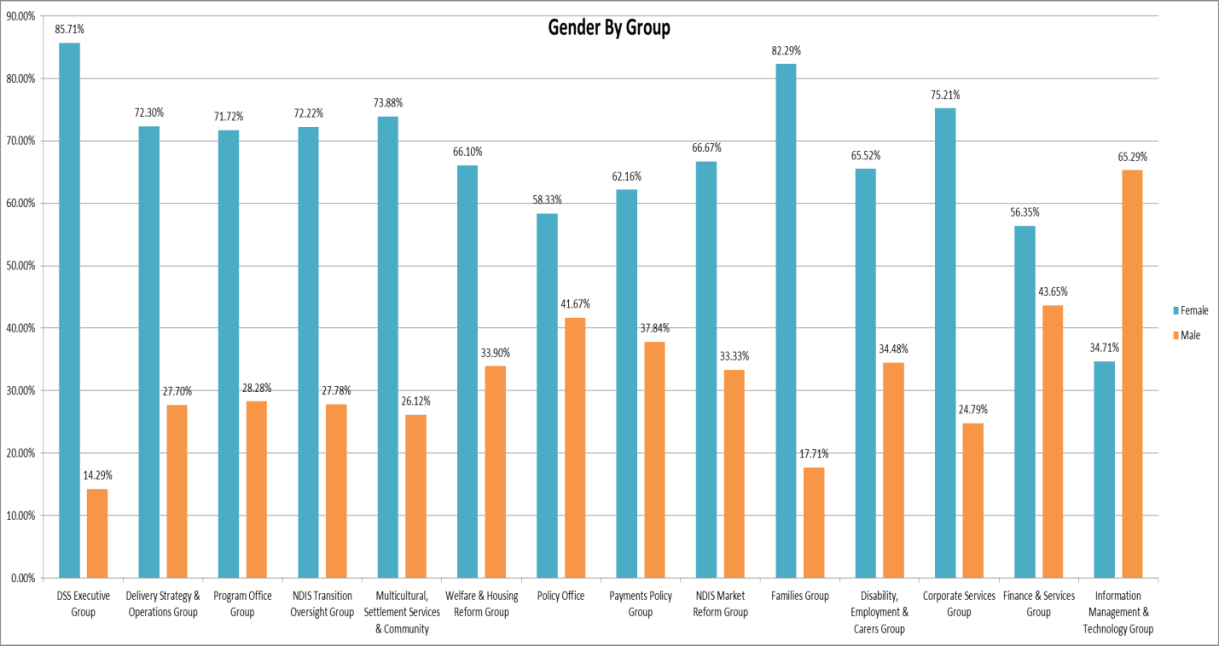 DSS Gender Equality Action Plan Measurement and evaluation The effectiveness of the Department’s gender equality initiatives will be measured regularly to allow for the actions to be reviewed and updated as they are completed. Glossary – Attachment A* Australian Government Guidelines on the Recognition of Sex and GenderGender Equality RoadmapGender Equality RoadmapGender Equality RoadmapFocus areaRoadmap phaseRoadmap signpostsPolicy and Processes  SustainableGender equality objectives are fully embedded within business and people polices and processes rather than standing alone.Gender pay equitySustainablePay policy design and practice is transparent and bias-free and gender-equitable reward is a business and cultural norms.Talent PipelineSustainableAccess to development is gender-equitable for employees at all levels, talent is fully leveraged irrespective of gender.Gender inclusive cultureSustainableA gender equitable and inclusive culture is intuitive to all employees and defines how all business and work is conducted.Measurement and ReportingIntegratedGender equality/diversity metrics form part of routine management information which informs leadership action planningStakeholder EngagementStrategicA full range of gender equality stakeholders (male and female, internal and external) is identified during strategy development.Leadership AccountabilityStrategicSenior leadership team recognises the need for gender equality action and actively communicates its role in driving progress against clear metrics.Strategy and Business CaseStrategicThe value of the gender strategy based on a credible business case has been recognised and developed.Gender compositionStrategicTeam and overall workforce gender composition is monitored as are business and people process outcomes by gender.Flexibility StrategicFlexible work and family-friendly polices/practices are designed and accessible to benefit all employees; the flexibility business case is established.Leader and Manager CapabilityProgrammaticIndividual development addresses specific gender quality needs as they arise and focuses on knowledge rather than skills.Supply Chain   ProgrammaticPromotion of gender equality through procurement/supply chain practices is limited to specific vendor types (eg. recruiters) and ad hoc tender responses.GoalAction ItemSub actionsTimeframe to completeArea ResponsibleLeadership and Workplace culture Promote and raise awareness of the importance and benefits of gender equality as a business priorityExecutive endorsed communication campaigns to support the principles of the APS Gender Equality Strategy and DSS Action Plan.Q1 2017EMGLeadership and Workplace culture Promote and raise awareness of the importance and benefits of gender equality as a business priorityProvide toolkit for Senior Managers and supervisors to promote the benefits of an inclusive workplace and Departmental initiatives by June 2017.Q2 2017CSG/all senior managersLeadership and Workplace culture Promote and raise awareness of the importance and benefits of gender equality as a business prioritySupport our portfolio agencies to establish and monitor gender equality initiatives by December 2017.Q2 2017EMGLeadership and Workplace culture Promote and raise awareness of the importance and benefits of gender equality as a business priorityReview corporate policies and procedures to ensure compliance with the Department’s gender equality commitment by December 2017.Q4 2017CSG/WCFLeadership and Workplace culture Ensure consistent, supportive, and respectful approaches for the safety of employees and their workplacesProvide training to managers to recognise and respond appropriately to employees, including utilising leave provisions by June 2017. Q2 2017CSG/all managersLeadership and Workplace culture Ensure consistent, supportive, and respectful approaches for the safety of employees and their workplacesImprove policies relating to domestic and family violence and communication of those policies to employees by June 2017.Q2 2017CSGLeadership and Workplace culture Ensure consistent, supportive, and respectful approaches for the safety of employees and their workplacesEstablish web based resources relating to domestic violence information and supports by June 2017.Q2 2017CSGLeadership and Workplace culture Establish a Gender Equality NetworkAllocation of support for the Gender Equality Network in the Departmental budget.Q2 2017EMGLeadership and Workplace culture Establish a Gender Equality NetworkNominate SES Gender Equality Champions – female and male representationQ2 2017EMGLeadership and Workplace culture Establish a Gender Equality NetworkPromote Gender Equality NetworkQ2 2017EMG/SMGGender Equality in LeadershipMaintain our gender profile across all leadership levels and business areas over the life of the Strategy.Utilise established mechanisms to monitor gender ratios for all business areas to ensure current profiles are maintained.Q4 2017All managersGender Equality in LeadershipMaintain our gender profile across all leadership levels and business areas over the life of the Strategy.Develop targeted programs to address gender imbalance in those areas where it has yet to be achieved.Q2 2017Group ManagersGender Equality in LeadershipEnsure gender balance when nominating Departmental representation.DSS Executive commit to the Panel Pledge which requires them to only participate as panellists/speakers in those events where women are participating in a meaningful way; and establish a communication campaign Q1 2017EMGGender Equality in LeadershipEnsure gender balance when nominating Departmental representation.Use and maintain a Board Representation Register.Q3 2017CSGGender Equality in LeadershipEnsure gender balance when nominating Departmental representation.Use and maintain a Board Representation Register.Q3 2017CSGGender Equality in LeadershipEnsure opportunities for leadership and career progression regardless of gender over the life of the Strategy.Provide specialised leadership and career development programs that support the progression of women and men into senior leadership roles.Q3 2017EMG/ all managersGender Equality in LeadershipEnsure opportunities for leadership and career progression regardless of gender over the life of the Strategy.Use mechanisms in recruitment campaigns and selection processes that address unconscious biasQ2 2017All selection panel members and recruitment delegatesGender Equality in LeadershipEnsure opportunities for leadership and career progression regardless of gender over the life of the Strategy.Develop SES exchange programs for functional areas affected by gender balanceQ3 2017EMGInnovate for Gender Equality and Diversity in employment practicesDevelop and promote a ‘think differently, work differently’ approach to our personnel practices.Review retention, development and performance management practices to identify areas for innovation in personnel practices Q4 2017CSGInnovate for Gender Equality and Diversity in employment practicesDevelop and promote a ‘think differently, work differently’ approach to our personnel practices.Ensure gender and diversity balance on recruitment selection panels Q1 2017All selection panel members and recruitment delegatesInnovate for Gender Equality and Diversity in employment practicesDevelop and promote a ‘think differently, work differently’ approach to our personnel practices.Develop a digital strategy that supports flexible working arrangementsQ3 2017CSGInnovate for Gender Equality and Diversity in employment practicesDevelop and promote a ‘think differently, work differently’ approach to our personnel practices.Research and develop strategies to assist staff with caring responsibilities in terms of career progression and retirement income. Q3 2017CSG, informed by policy areasInnovate for Gender Equality and Diversity in employment practicesCollaborate with the APSC and the Workplace Gender Equality Agency 30 per cent of staff to participate in relevant APSC trainingQ4 2017All managersInnovate for Gender Equality and Diversity in employment practicesCollaborate with the APSC and the Workplace Gender Equality Agency Meet the criteria of the Workplace Gender Equality Agency’s ‘Employer of Choice for Gender Equality’ citation Q4 2019EMG/CSGInnovate for Gender Equality and Diversity in employment practicesCollaborate with the APSC and the Workplace Gender Equality Agency Work with NGO partners and suppliers to embed gender equality practices Q4 2019Program Office/Finance and Services GroupInnovate for Gender Equality and Diversity in employment practicesExpand and promote flexible work arrangements.Promote examples and benefits of flexible work arrangements which challenge assumptions about how work should be done and how jobs are designedQ4 2017All managersInnovate for Gender Equality and Diversity in employment practicesExpand and promote flexible work arrangements.Adopt a ‘flexible by default’ approach and appropriate supports for managersQ4 2017All managersInnovate for Gender Equality and Diversity in employment practicesExpand and promote flexible work arrangements.Profile male and female SES or Senior Managers who currently work flexibly to encourage uptake across the DepartmentQ4 2017CSGInnovate for Gender Equality and Diversity in employment practicesExpand and promote flexible work arrangements.Review framework for working parents to encourage men to use parental leave provisionsQ4 2017CSG/ all managersGender Equality and Diversity Stretch TargetsEstablish and meet gender equality and diversity stretch targets across all levels and business areas over the life of the Strategy.Increase female Aboriginal and Torres Strait Islander representation at the SES level.Q4 2019EMGGender Equality and Diversity Stretch TargetsEstablish and meet gender equality and diversity stretch targets across all levels and business areas over the life of the Strategy.Increase percentage of women at SES Band 2 level from 43 per cent to 50 per cent.Q4 2019EMGGender Equality and Diversity Stretch TargetsEstablish and meet gender equality and diversity stretch targets across all levels and business areas over the life of the Strategy.Maintain an equal representation of gender for culturally and linguistically diverse SES.Q4 2019EMGGender Equality and Diversity Stretch TargetsEstablish and meet gender equality and diversity stretch targets across all levels and business areas over the life of the Strategy.Increase male staff with disability representation at the SES level. Q4 2019EMGGender Equality and Diversity Stretch TargetsEstablish and meet gender equality and diversity stretch targets across all levels and business areas over the life of the Strategy.Increase awareness of supply chain practices and procurement requirements under the Workplace Gender Equality Act by annual advertising and ensure 100% compliance of tender documentation.Q4 2019Finance and Services GroupGender Equality and Diversity Stretch TargetsEstablish and meet gender equality and diversity stretch targets across all levels and business areas over the life of the Strategy.Monitor and maintain non-SES gender ratios for all business areas to ensure current profiles are maintained.Q4 2019All managersGender Equality and Diversity Stretch TargetsEstablish and meet gender equality and diversity stretch targets across all levels and business areas over the life of the Strategy.Increase the representation of women in Information Management and TechnologyQ4 2019IMTGAction ItemSub actionsResponsibilityMonitor and evaluate gender equality initiatives and ratios across all classifications, business areas and board representation.Quarterly analysis of workforce metrics. EMG/CSGMonitor and evaluate gender equality initiatives and ratios across all classifications, business areas and board representation.Analysis of APSC State of Service Survey resultsEMG/CSG Monitor and evaluate gender equality initiatives and ratios across all classifications, business areas and board representation.Analysis of uptake of flexible work arrangements, including parental leave, by men and womenEMG Report on progress of this Action Plan and other gender equality initiativesBiannual Report to DSS’ Executive Management GroupEMG/CSG Report on progress of this Action Plan and other gender equality initiativesProvide relevant data to APSC as required.CSGReport on progress of this Action Plan and other gender equality initiativesProvide data relating to agency and individual board representation to the Office for Women for the annual Gender Balance on Australian Boards Report and as requested.CSGEvaluate organisational culture towards gender equity and address issues and review policies and procedures as requiredQuarterly analysis of workforce metrics.EMG/CSG Evaluate organisational culture towards gender equity and address issues and review policies and procedures as requiredAnalysis of APSC State of Service Survey resultsEMG/CSG Evaluate organisational culture towards gender equity and address issues and review policies and procedures as requiredAnalysis of diversity audit by June 2017.EMG/CSG Diversity In the workplace, diversity means having employees from a range of backgrounds.   This can include having employees of different ages, gender, ethnicity, physical ability, sexual orientation, religious belief, work experience, educational background, and so on. Equality Equality is achieved when people are able to access and enjoy the same rewards, resources and opportunities regardless of their background. *Sex and Gender Sex refers to the chromosomal, gonadal and anatomical characteristics associated with biological sex. Gender is part of a person’s personal and social identity.  It refers to the way a person feels, presents and is recognised within the community.  A person’s gender may be reflected in outward social markers, including their name, outward appearance, mannerisms and dress. A person’s sex and gender may not necessarily be the same.  Some people may identify as a different gender to their birth sex and some people may identify as neither exclusively male nor female.  Inclusive workplace An inclusive workplace is one where diversity is embraced and everyone can succeed in achieving their personal and professional goals. Diversity audit A diversity audit is a review of an organisation’ workplace culture and employment practices. 